Matematika 7. třída 19. – 20. 10.1) Opakování převodů jednotek      Vypracujte do PS celou stranu 199 2) Zlomek – opakováníOpište a narýsujte si do školního sešitu:  NEZÁPORNÁ  RACIONÁLNÍ  ČÍSLA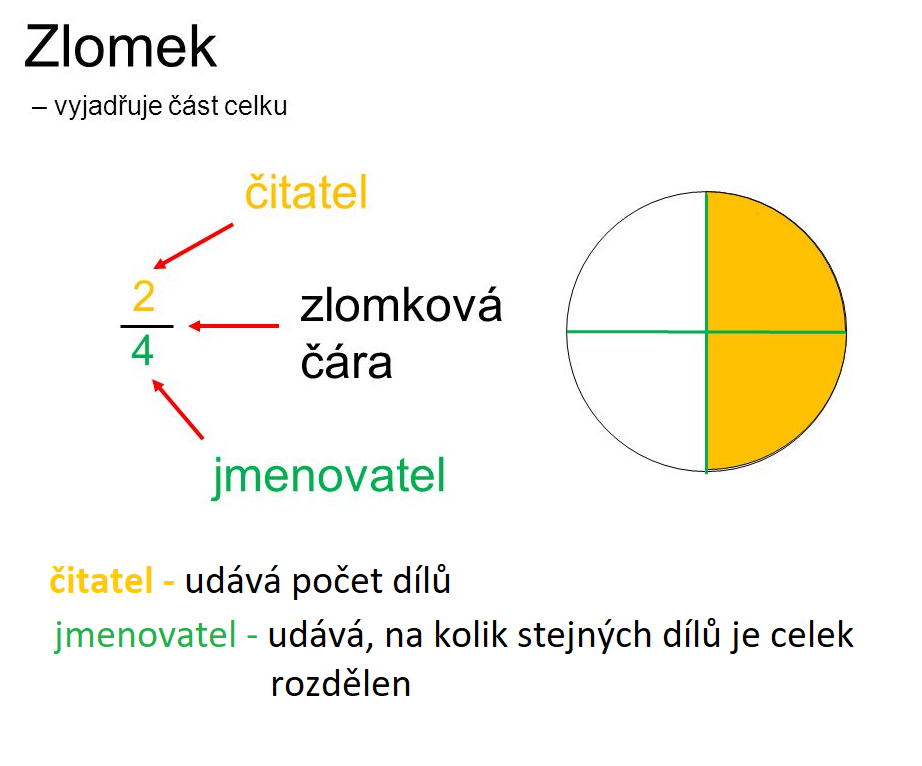 3) Procvičte si PS 7 – 1. díl (nový)   46/1,2 + 47/3,4,5									Iveta Kubová